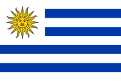 RECTIFICACIÓN DE PARTIDA DE NACIMIENTO DE PERSONA TRANSEXUALSuprema Corte de justicia de UruguaySentencia 207/1997Antecedentes El actor solicita la rectificación de su partida de nacimiento en el dato de sexo, toda vez que fue sometidfo a una operación de cambio de sexo, la sentencia de primera instancia decide no dar lugar a lo peticionado.Sentencia Haciendo lugar al recurso de casacion y, en Su merito, se anula la sentencia impugnada, admitiendose la Demanda y, por lo tanto, se ordena la rectificacion de la Partida de fs. 2, en la forma peticionada.